DCIF_Task2-1_WesterlyB_Intact_AElocation.txt1) Time stamp offset : 118 s (Liquid nitrogen poured at T=118s in the file)2) J. Geol. Res. 96, B4, 6211-6221, 1991DCIF_Task2-1_WesterlyB_Intact_AEmovie.aviAnimation of located AE events in the sample over time. This also shows tomographically determined seismic (P-wave) velocity distribution using the SIRT method. DCIF_Task2-1_WesterlyB_Intact_AEmovieColorbar.tifVelocity scale for tomographyDCIF_Task2-1_WesterlyB_Intact_Thermocouple.TXTThermocouple temperature readings as a function of time. Time T=0s is when liquid nitrogen was poured. 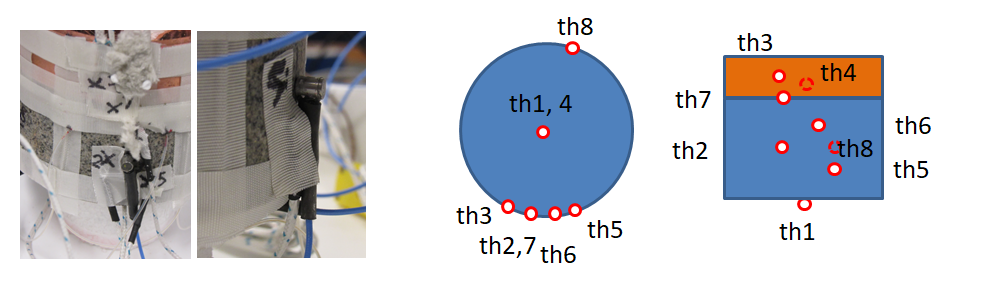 DCIF_Task2-1_WesterlyB_Intact_Thermocouple.TIFGraphical presentation of the thermocouple readingsColumn#(s)TitleDescription1Time(s)Logging time 1)2T0offset(s)Determined source time against trigger time3-5x(m) y(m) z(m)Source location 6Error(s)Location error in travel time (RMS)7-9X Y ZOhtsu’s moment tensor classification parameters(computed from a moment tensor) 2)10RelativeAmpAbsolute value of the largest moment tensor eigenvalueColumn#(s)TitleDescription1Time(s)Logging time 2-9Th1… Th8Thermocouple temperature (degree C)